6 calculus group task:Edited at 2pm 1 February 2017.1. Move 1 stick to make the expression correct.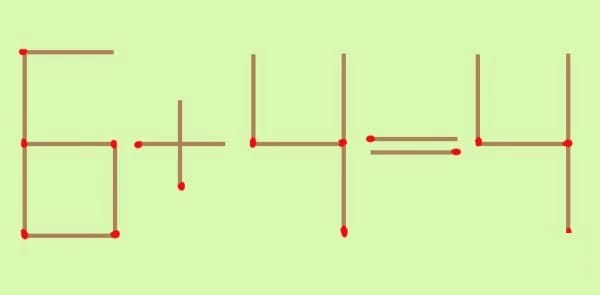 Give all the solutions.2. Improve all your previous group tasks. Resubmit all previous group tasks.Deadline: as soon as possible.